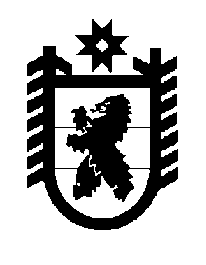 Российская Федерация Республика Карелия    ПРАВИТЕЛЬСТВО РЕСПУБЛИКИ КАРЕЛИЯПОСТАНОВЛЕНИЕ                                    от 30 октября 2015 года № 346-Пг. Петрозаводск О внесении изменения в постановление Правительства 
Республики Карелия от 3 марта 2014 года № 49-ППравительство Республики Карелия п о с т а н о в л я е т:Внести в государственную программу Республики Карелия «Экономическое развитие и инновационная экономика Республики Карелия», утвержденную постановлением Правительства Республики Карелия от 3 марта 2014 года № 49-П «Об утверждении государственной программы Республики Карелия «Экономическое развитие и инновационная экономика Республики Карелия»  (Собрание законодательства Республики Карелия, 2014, № 3, ст. 388; № 12, ст. 2345; Официальный интернет-портал правовой информации (www.pravo.gov.ru), 4 июня 2015 года, 
№ 1000201506040001), изменение, изложив ее в следующей редакции: «Утверждена постановлением Правительства Республики Карелияот 3 марта 2014 года № 49-ПГОСУДАРСТВЕННАЯ ПРОГРАММА РЕСПУБЛИКИ КАРЕЛИЯ «ЭКОНОМИЧЕСКОЕ РАЗВИТИЕ И ИННОВАЦИОННАЯ ЭКОНОМИКА РЕСПУБЛИКИ КАРЕЛИЯ»ПАСПОРТ государственной программы Республики Карелия «Экономическое развитие и инновационная экономика Республики Карелия»Подпрограмма  1 «Формирование благоприятной инвестиционной среды» ПАСПОРТ подпрограммы 1 «Формирование благоприятной инвестиционной среды»Подпрограмма 2 «Развитие малого и среднего предпринимательства» ПАСПОРТподпрограммы 2 «Развитие малого и среднего предпринимательства»Подпрограмма 3 «Развитие инновационной деятельности»ПАСПОРТподпрограммы 3 «Развитие инновационной деятельности»Подпрограмма 4 «Совершенствование государственного и муниципального управления» ПАСПОРТподпрограммы 4 «Совершенствование государственного и муниципального управления»Подпрограмма 5 «Совершенствование системы государственного стратегического управления» ПАСПОРТ подпрограммы 5 «Совершенствование системы государственного стратегического управления»I. Приоритеты и цели государственной политики в соответствующей сфере социально-экономического развития Республики Карелия, описание основных целей и задач государственной программыВ целях реализации системного стратегического подхода к государственному управлению распоряжением Правительства Российской Федерации от 17 ноября 2008 года № 1662-р утверждена Концепция долгосрочного социально-экономического развития Российской Федерации на период до 2020 года, определившая основные приоритеты и направления развития страны на долгосрочную перспективу. Согласно указанной Концепции основными приоритетами государственной политики в сфере экономики и экономического развития являются:1) обеспечение и поддержание конкурентных возможностей России, создание конкурентоспособной экономики знаний и высоких технологий; расширение глобальных конкурентных преимуществ в традиционных отраслях экономики;2) превращение инноваций в ведущий фактор экономического роста во всех секторах экономики, переход к формированию новой технологической базы социально-экономического развития России, основанной на инновациях;3) модернизация традиционных секторов экономики (нефтегазового, сырьевого, аграрного и транспортного), обеспечение структурной диверсификации;4) создание условий для свободы предпринимательства и конкуренции, развитие механизмов саморегулирования предпринимательского сообщества, совместная с бизнесом работа по повышению общественного статуса и значимости предпринимательства и собственности;5) снижение административных барьеров в экономике, превращение России в страну с низким уровнем коррупции, создание эффективной институциональной среды;6) развитие человеческого потенциала как основного фактора экономического роста, поддержка инициатив бизнеса по участию в развитии социальной сферы и человеческого капитала;7) сбалансированное пространственное развитие Российской Федерации.Одним из приоритетов устойчивого развития, отраженных в Стратегии национальной безопасности Российской Федерации до 2020 года, утвержденной Указом Президента Российской Федерации от 12 мая 
2009 года № 537, является экономический рост, который достигается, прежде всего, путем развития национальной инновационной системы и инвестиций в человеческий капитал.Указом Президента Российской Федерации от 7 мая 2012 года № 596 
«О долгосрочной государственной экономической политике» целями государственной экономической политики определены повышение темпов и обеспечение устойчивости экономического роста, увеличение реальных доходов граждан Российской Федерации и достижение технологического лидерства российской экономики. Важным условием достижения данных целей является реализация Стратегии инновационного развития Российской Федерации на период до 2020 года, утвержденной распоряжением Правительства Российской Федерации от 8 декабря 2011 года № 2227-р, предполагающей перевод к 2020 году экономики России на инновационный путь развития, и утвержденных Президентом Российской Федерации Основ политики Российской Федерации в области развития науки и технологий на период до 2020 года и дальнейшую перспективу.Ключевым условием реализации инновационного сценария социально-экономического развития является повышение эффективности государственного управления с учетом приоритетов, утвержденных Указом Президента Российской Федерации от 7 мая 2012 года № 601 «Об основных направлениях совершенствования системы государственного управления».Цели, задачи и целевые ориентиры социально-экономического развития Республики Карелия определены с учетом вышеобозначенных стратегиче-ских документов Российской Федерации, Основных направлений деятельности Правительства Российской Федерации на период до 2018 года, ежегодных посланий Президента Российской Федерации Федеральному Собранию Российской Федерации.В соответствии со Стратегией социально-экономического развития Республики Карелия до 2020 года, утвержденной постановлением Законодательного Собрания Республики Карелия от 24 июня 2010 года 
№ 1755-IV ЗС, долгосрочной целью социально-экономического развития республики является повышение качества жизни населения на основе устойчивого сбалансированного развития экономики, формирования потенциала будущего развития и активного участия республики в системе международных и межрегиональных обменов.С учетом поэтапного достижения поставленной стратегической цели в Концепции социально-экономического развития Республики Карелия на период до 2017 года, утвержденной постановлением Законодательного Собрания Республики Карелия от 15 ноября 2012 года № 467-V ЗС, разработаны цели и задачи социально-экономического развития Республики Карелия на среднесрочную перспективу для решения ключевых региональных проблем.К настоящему времени в республике не сформированы условия для перехода экономики к инновационному социально ориентированному типу развития. В связи с этим в сфере экономической политики главной целью Правительства Республики Карелия на среднесрочную перспективу является обеспечение устойчивых темпов экономического роста на основе модернизации и повышения конкурентоспособности базовых секторов экономики в условиях усиления конкуренции со стороны внешних контрагентов.Приоритетными направлениями экономической политики Республики Карелия на среднесрочный период являются:улучшение инвестиционного климата, сокращение административных барьеров, препятствующих инвестиционному развитию региона, развитие системы поддержки и сопровождения инвестиционных проектов в республике; институциональное развитие инвестиционной инфраструктуры;технологическая модернизация и диверсификация экономики, в том числе моногородов Республики Карелия, увеличение производительности труда;создание условий для разработки и внедрения передовых технологий и инноваций, применение современных информационно-коммуникационных, энергоэффективных и энергосберегающих технологий;развитие конкуренции, обеспечение свободы предпринимательской деятельности, поддержка субъектов малого и среднего предпринимательства;создание условий для укрепления и развития внешнеэкономических и межрегиональных связей.Наибольший эффект в реализации приоритетных направлений экономического и социального развития достигается при условии инновационности проводимых преобразований. В свою очередь, масштабы и темпы инновационных преобразований напрямую зависят от степени вовлеченности и реального участия в инновациях как государства, так и частного бизнеса. Главным приоритетом планируемого к реализации в рамках настоящей государственной программы комплекса мероприятий является содействие созданию такой среды для бизнеса, в которой вложение инвестиций в инновации будет одним из важных способов получения стабильно растущих доходов. Решение такой задачи будет означать формирование основы для долгосрочной конкурентоспособности Республики Карелия.Целью государственной программы является создание условий для обеспечения развития экономики Республики Карелия.Достижение поставленной цели государственной программы будет осуществляться путем решения пяти задач в рамках соответствующих подпрограмм:1) создание благоприятных условий для привлечения инвестиций в экономику Республики Карелия в целях осуществления ее технологической модернизации и диверсификации, повышения экономического потенциала республики и устранения инфраструктурных ограничений экономического роста.На решение указанной задачи направлена подпрограмма 1 «Формирование благоприятной инвестиционной среды»;2) обеспечение условий интенсивного роста малого и среднего предпринимательства.На решение указанной задачи направлена подпрограмма 2 «Развитие малого и среднего предпринимательства»;3) создание благоприятных условий инновационной деятельности для динамичного развития и повышения конкурентоспособности Республики Карелия.На решение указанной задачи направлена подпрограмма 3 «Развитие инновационной деятельности»;4) повышение эффективности деятельности органов исполнительной власти Республики Карелия и органов местного самоуправления муниципальных образований.На решение указанной задачи направлена подпрограмма 4 «Совершенствование государственного и муниципального управления»;5) совершенствование деятельности по стратегическому планированию и прогнозированию социально-экономического развития Республики Карелия.На решение указанной задачи направлена подпрограмма 5 «Совершен-ствование системы государственного стратегического управления».Сведения о показателях (индикаторах) государственной программы, подпрограмм государственной программы, долгосрочных целевых программ и их значениях приведены в приложении 1 к государственной программе.Информация об основных мероприятиях (мероприятиях), долгосрочных целевых программах, подпрограммах государственной программы приведена в приложении 2 к государственной программе.Сведения об основных мерах правового регулирования в сфере реализации государственной программы приведены в приложении 3 к государственной программе.Финансовое обеспечение реализации государственной программы за счет средств бюджета Республики Карелия приведено в приложении 4 к государственной программе.Финансовое обеспечение и прогнозная (справочная) оценка расходов бюджета Республики Карелия (с учетом средств федерального бюджета), бюджетов государственных внебюджетных фондов, консолидированных бюджетов муниципальных образований и юридических лиц на реализацию целей государственной программы приведены в приложении 5 к государственной программе.Сведения о показателях (индикаторах) в разрезе муниципальных образований приведены в приложении 6 к государственной программе.II. Методика расчета и условия предоставления субсидий из бюджета Республики Карелия местным бюджетам на реализацию муниципальных программ, направленных на достижение целей, соответствующих целям государственной программы1. Субсидии из бюджета Республики Карелия бюджетам муниципальных образований для софинансирования муниципальных программ развития малого и среднего предпринимательства, в том числе в монопрофильных муниципальных образованиях (далее – субсидии), предоставляются на реализацию мероприятий по развитию малого и среднего предпринимательства в Республике Карелия в рамках подпрограммы «Развитие малого и среднего предпринимательства»  настоящей государственной программы  по итогам  конкурсного отбора муниципальных образований, проводимого исполнительным органом государственной власти Республики Карелия, уполномоченным в сфере малого и среднего предпринимательства, в установленном им порядке.2. Субсидии предоставляются при соблюдении следующих условий: 1) наличие в муниципальном образовании утвержденной муниципальной программы, подпрограммы, мероприятий, направленных на поддержку и развитие малого и среднего предпринимательства на соответствующий финансовый год и плановый период (далее – муниципальная программа); 2) обеспечение финансирования муниципальных программ развития малого и среднего предпринимательства за счет средств местного бюджета в размере не менее 50 тыс. рублей;3) направление субсидии на предоставление грантов начинающим субъектам малого предпринимательства на создание собственного дела при соблюдении следующих требований:грант предоставляется только впервые зарегистрированному и действующему менее 1 года (на дату подачи заявки) субъекту малого предпринимательства;субъект малого предпринимательства осуществляет деятельность на территории Республики Карелия, состоит на учете в налоговом органе в установленном законодательством порядке и отвечает требованиям Федерального закона от 24 июля 2007 года № 209-ФЗ «О развитии малого и среднего предпринимательства в Российской Федерации»;размер гранта не превышает 500 тыс. рублей на одного получателя поддержки;грант предоставляется после прохождения индивидуальным предпринимателем или учредителем юридического лица, претендующими на получение гранта, краткосрочного обучения основам предпринимательской деятельности в образовательных организациях, а также в научных организациях, реализующих в соответствии с законодательством Российской Федерации основные и (или) дополнительные образовательные программы и имеющих лицензию на ведение образовательной деятельности, а также при наличии бизнес-проекта. Прохождение индивидуальным предпринимателем или учредителем юридического лица, претендующими на получение гранта, краткосрочного обучения не требуется для начинающих предпринимателей, имеющих диплом о высшем юридическом и (или) экономическом образовании (профессиональной переподготовке), а также получивших высшее образование, в программе которого предусмотрено изучение дисциплин экономической направленности (экономическая теория, основы предпринимательской деятельности, управление производством, микроэкономика и другие) общей продолжительностью не менее 72 часов;грант предоставляется в случае подтверждения субъектом малого предпринимательства вложения (осуществления затрат) собственных средств в размере не менее 25 процентов от размера получаемого гранта на реализацию бизнес-проекта на дату подачи заявления о предоставлении гранта;гранты субъектам малого предпринимательства, осуществляющим розничную и оптовую торговлю, должны составлять не более 20 процентов от общей суммы субсидии из бюджета Республики Карелия, выделенной на предоставление грантов начинающим субъектам малого предпринима-тельства на создание собственного дела;учет приоритетных целевых групп получателей грантов (зарегистрированные безработные, работники, находящиеся под угрозой массового увольнения (установление неполного рабочего времени, временная приостановка работ, предоставление отпуска без сохранения заработной платы, мероприятия по высвобождению работников), военнослужащие, уволенные с военной службы в запас в связи с сокращением Вооруженных Сил Российской Федерации, молодые семьи, имеющие детей, в том числе неполные молодые семьи, состоящие из 1 (одного) молодого родителя и 1 (одного) и более детей, при условии, что возраст каждого из супругов либо 1 (одного) родителя в неполной семье не превышает 35 лет, неполные семьи, многодетные семьи, семьи, воспитывающие детей-инвалидов);финансирование субъектом малого предпринимательства следующих затрат, предусмотренных бизнес-проектом: приобретение основных средств, за исключением недвижимости, относящейся к жилищному фонду, земельных участков, легковых автомобилей;расходы по регистрации субъекта малого предпринимательства, к которым относятся: государственная пошлина за государственную регистрацию юридического лица, государственная пошлина за государственную регистрацию физического лица в качестве индивидуального предпринимателя, государственная пошлина за свидетельствование подлинности подписи, если такое свидетельствование обязательно в соответствии с законодательством Российской Федерации на банковских карточках и на заявлениях о регистрации юридических лиц, оплата услуг по изготовлению печати (при наличии печати), расходы на открытие расчетного счета при регистрации субъекта малого предпринимательства.3. Распределение субсидии между муниципальными образованиями, прошедшими конкурсный отбор, осуществляются по следующей методике: Сi = С х Кi / SUM Кi, где:Сi – объем субсидии бюджету соответствующего (i) муниципального образования;С – объем субсидий бюджетам муниципальных образований, утвержденный законом о бюджете Республики Карелия на очередной финансовый год и плановый период;Кi – количество баллов по итогам конкурсного отбора  соответствующего (i) муниципального образования; SUM Кi – общее количество баллов, набранное муниципальными образованиями по итогам конкурсного отбора.В случае если по итогам распределения субсидий бюджетам муниципальных образований объем субсидий, распределенный бюджету соответствующего (i) муниципального образования, превышает объем средств субсидии, указанной в заявке (i) муниципального образования на предоставление субсидии, форма которой утверждена исполнительным органом государственной власти Республики Карелия, уполномоченным в сфере малого и среднего предпринимательства (далее – заявка),  субсидия предоставляется в объеме, указанном в заявке. Оставшийся объем средств распределяется между муниципальными образованиями, заявки которых не были удовлетворены в полном объеме, по формуле:С2i = Сост Х (Сзаявi – Сi)/ SUM (Сзаявi – Сi), где:С2i – объем субсидии бюджету соответствующего (i) муниципального образования из нераспределенной части субсидии, рублей;Сост – нераспределенная часть субсидии;Сзаявi – объем средств субсидии, указанной в заявке (i) муниципального образования;SUM (Сзаявi – Сi) – суммарный объем средств субсидий, указанных в заявках муниципальных образований, уменьшенный на объем субсидий, распределенный бюджетам муниципальных образований по итогам конкурсного отбора.Ответственный исполнитель государственной программыМинистерство экономического развития Республики КарелияМинистерство экономического развития Республики КарелияМинистерство экономического развития Республики КарелияМинистерство экономического развития Республики КарелияСоисполнители  государственной программыотсутствуютотсутствуютотсутствуютотсутствуютУчастники государственной программыМинистерство строительства, жилищно-коммунального хозяйства и энергетики Республики КарелияМинистерство строительства, жилищно-коммунального хозяйства и энергетики Республики КарелияМинистерство строительства, жилищно-коммунального хозяйства и энергетики Республики КарелияМинистерство строительства, жилищно-коммунального хозяйства и энергетики Республики КарелияПодпрограммы государственной программыподпрограмма 1 «Формирование благоприятной инвестиционной среды»; подпрограмма 2 «Развитие малого и среднего предпринимательства»; подпрограмма 3 «Развитие инновационной деятельности»; подпрограмма 4 «Совершенствование государственного и муниципального управления»; подпрограмма 5 «Совершенствование системы государственного стратегического управления» подпрограмма 1 «Формирование благоприятной инвестиционной среды»; подпрограмма 2 «Развитие малого и среднего предпринимательства»; подпрограмма 3 «Развитие инновационной деятельности»; подпрограмма 4 «Совершенствование государственного и муниципального управления»; подпрограмма 5 «Совершенствование системы государственного стратегического управления» подпрограмма 1 «Формирование благоприятной инвестиционной среды»; подпрограмма 2 «Развитие малого и среднего предпринимательства»; подпрограмма 3 «Развитие инновационной деятельности»; подпрограмма 4 «Совершенствование государственного и муниципального управления»; подпрограмма 5 «Совершенствование системы государственного стратегического управления» подпрограмма 1 «Формирование благоприятной инвестиционной среды»; подпрограмма 2 «Развитие малого и среднего предпринимательства»; подпрограмма 3 «Развитие инновационной деятельности»; подпрограмма 4 «Совершенствование государственного и муниципального управления»; подпрограмма 5 «Совершенствование системы государственного стратегического управления» Цели государственной программысоздание условий для обеспечения развития экономики Республики Карелиясоздание условий для обеспечения развития экономики Республики Карелиясоздание условий для обеспечения развития экономики Республики Карелиясоздание условий для обеспечения развития экономики Республики КарелияЗадачи государственной программы                                                      1) создание благоприятных условий для привлечения инвестиций в экономику Республики Карелия в целях осуществления ее технологической модернизации и диверсификации, повышения экономического потенциала республики и устранения инфраструктурных ограничений экономического роста; 2) обеспечение условий интенсивного роста малого и среднего предпринимательства в Республике Карелия (далее – малое и среднее предпринимательство); 3) создание благоприятных условий инновационной деятельности для динамичного развития и повышения конкурентоспособности Республики Карелия; 4) повышение эффективности деятельности органов исполнительной власти Республики Карелия и органов местного самоуправления муниципальных образований в Республике Карелия (далее – муниципальные образования); 5) совершенствование деятельности по стратегическому планированию и прогнозированию социально-экономического развития Республики Карелия1) создание благоприятных условий для привлечения инвестиций в экономику Республики Карелия в целях осуществления ее технологической модернизации и диверсификации, повышения экономического потенциала республики и устранения инфраструктурных ограничений экономического роста; 2) обеспечение условий интенсивного роста малого и среднего предпринимательства в Республике Карелия (далее – малое и среднее предпринимательство); 3) создание благоприятных условий инновационной деятельности для динамичного развития и повышения конкурентоспособности Республики Карелия; 4) повышение эффективности деятельности органов исполнительной власти Республики Карелия и органов местного самоуправления муниципальных образований в Республике Карелия (далее – муниципальные образования); 5) совершенствование деятельности по стратегическому планированию и прогнозированию социально-экономического развития Республики Карелия1) создание благоприятных условий для привлечения инвестиций в экономику Республики Карелия в целях осуществления ее технологической модернизации и диверсификации, повышения экономического потенциала республики и устранения инфраструктурных ограничений экономического роста; 2) обеспечение условий интенсивного роста малого и среднего предпринимательства в Республике Карелия (далее – малое и среднее предпринимательство); 3) создание благоприятных условий инновационной деятельности для динамичного развития и повышения конкурентоспособности Республики Карелия; 4) повышение эффективности деятельности органов исполнительной власти Республики Карелия и органов местного самоуправления муниципальных образований в Республике Карелия (далее – муниципальные образования); 5) совершенствование деятельности по стратегическому планированию и прогнозированию социально-экономического развития Республики Карелия1) создание благоприятных условий для привлечения инвестиций в экономику Республики Карелия в целях осуществления ее технологической модернизации и диверсификации, повышения экономического потенциала республики и устранения инфраструктурных ограничений экономического роста; 2) обеспечение условий интенсивного роста малого и среднего предпринимательства в Республике Карелия (далее – малое и среднее предпринимательство); 3) создание благоприятных условий инновационной деятельности для динамичного развития и повышения конкурентоспособности Республики Карелия; 4) повышение эффективности деятельности органов исполнительной власти Республики Карелия и органов местного самоуправления муниципальных образований в Республике Карелия (далее – муниципальные образования); 5) совершенствование деятельности по стратегическому планированию и прогнозированию социально-экономического развития Республики КарелияЦелевые индикаторы и показатели результатов государственной программы1) количество созданных новых и модернизированных рабочих мест, единиц;                                                                                                                                                                                                                                              2) индекс объема инвестиций в основной капитал по сравнению с базовым 2013 годом, процентов; 3) доля среднесписочной численности работников (без внешних совместителей) субъектов малого и среднего предпринимательства в среднесписочной численности работников (без внешних совместителей) всех предприятий и организаций в Республике Карелия, процентов; 4) количество предприятий, осуществляющих инновационную деятельность, единиц;5) численность персонала, занятого исследованиями и разработками, человек;                                                                                                                6) затраты на технологические инновации предприятий, миллионов рублей;7) уровень удовлетворенности заявителей качеством и доступностью государственных и муниципальных услуг, предоставляемых непосредственно исполнительными органами государственной власти Республики Карелия и органами местного самоуправления в Республике Карелия, процентов; 8) количество докладов о результатах мониторинга эффективности деятельности органов местного самоуправления городских округов и муниципальных районов в Республике Карелия, размещенных в информационно-телекоммуникационной сети «Интернет», единиц;9) наличие актуальных утвержденных документов стратегического планирования на долгосрочный и среднесрочный периоды, взаимоувязанных между собой, а также соответствующих государственным программам Российской Федерации и Республики Карелия, документам стратегического планирования Российской Федерации, единиц1) количество созданных новых и модернизированных рабочих мест, единиц;                                                                                                                                                                                                                                              2) индекс объема инвестиций в основной капитал по сравнению с базовым 2013 годом, процентов; 3) доля среднесписочной численности работников (без внешних совместителей) субъектов малого и среднего предпринимательства в среднесписочной численности работников (без внешних совместителей) всех предприятий и организаций в Республике Карелия, процентов; 4) количество предприятий, осуществляющих инновационную деятельность, единиц;5) численность персонала, занятого исследованиями и разработками, человек;                                                                                                                6) затраты на технологические инновации предприятий, миллионов рублей;7) уровень удовлетворенности заявителей качеством и доступностью государственных и муниципальных услуг, предоставляемых непосредственно исполнительными органами государственной власти Республики Карелия и органами местного самоуправления в Республике Карелия, процентов; 8) количество докладов о результатах мониторинга эффективности деятельности органов местного самоуправления городских округов и муниципальных районов в Республике Карелия, размещенных в информационно-телекоммуникационной сети «Интернет», единиц;9) наличие актуальных утвержденных документов стратегического планирования на долгосрочный и среднесрочный периоды, взаимоувязанных между собой, а также соответствующих государственным программам Российской Федерации и Республики Карелия, документам стратегического планирования Российской Федерации, единиц1) количество созданных новых и модернизированных рабочих мест, единиц;                                                                                                                                                                                                                                              2) индекс объема инвестиций в основной капитал по сравнению с базовым 2013 годом, процентов; 3) доля среднесписочной численности работников (без внешних совместителей) субъектов малого и среднего предпринимательства в среднесписочной численности работников (без внешних совместителей) всех предприятий и организаций в Республике Карелия, процентов; 4) количество предприятий, осуществляющих инновационную деятельность, единиц;5) численность персонала, занятого исследованиями и разработками, человек;                                                                                                                6) затраты на технологические инновации предприятий, миллионов рублей;7) уровень удовлетворенности заявителей качеством и доступностью государственных и муниципальных услуг, предоставляемых непосредственно исполнительными органами государственной власти Республики Карелия и органами местного самоуправления в Республике Карелия, процентов; 8) количество докладов о результатах мониторинга эффективности деятельности органов местного самоуправления городских округов и муниципальных районов в Республике Карелия, размещенных в информационно-телекоммуникационной сети «Интернет», единиц;9) наличие актуальных утвержденных документов стратегического планирования на долгосрочный и среднесрочный периоды, взаимоувязанных между собой, а также соответствующих государственным программам Российской Федерации и Республики Карелия, документам стратегического планирования Российской Федерации, единиц1) количество созданных новых и модернизированных рабочих мест, единиц;                                                                                                                                                                                                                                              2) индекс объема инвестиций в основной капитал по сравнению с базовым 2013 годом, процентов; 3) доля среднесписочной численности работников (без внешних совместителей) субъектов малого и среднего предпринимательства в среднесписочной численности работников (без внешних совместителей) всех предприятий и организаций в Республике Карелия, процентов; 4) количество предприятий, осуществляющих инновационную деятельность, единиц;5) численность персонала, занятого исследованиями и разработками, человек;                                                                                                                6) затраты на технологические инновации предприятий, миллионов рублей;7) уровень удовлетворенности заявителей качеством и доступностью государственных и муниципальных услуг, предоставляемых непосредственно исполнительными органами государственной власти Республики Карелия и органами местного самоуправления в Республике Карелия, процентов; 8) количество докладов о результатах мониторинга эффективности деятельности органов местного самоуправления городских округов и муниципальных районов в Республике Карелия, размещенных в информационно-телекоммуникационной сети «Интернет», единиц;9) наличие актуальных утвержденных документов стратегического планирования на долгосрочный и среднесрочный периоды, взаимоувязанных между собой, а также соответствующих государственным программам Российской Федерации и Республики Карелия, документам стратегического планирования Российской Федерации, единицЭтапы и сроки реализации государственной программысроки реализации: 2014-2020 годы. Этапы реализации государственной программы не выделяются              сроки реализации: 2014-2020 годы. Этапы реализации государственной программы не выделяются              сроки реализации: 2014-2020 годы. Этапы реализации государственной программы не выделяются              сроки реализации: 2014-2020 годы. Этапы реализации государственной программы не выделяются              Объем финансового ГодВсего,В том числеВ том числеобеспечения государственной программытыс. рублейза счет средств бюджета Республики Карелияза счет целевых безвозмездных поступлений в бюджет Республики Карелия201471 469,1038 368,2033 101,002015149 587,6075 829,5073 758,102016396 865,40174 465,40222 400,002017677 518,0060 218,00617 300,002018944 338,20166 815,70777 522,5020191 158 549,20207 026,70951 522,502020719 291,60287 469,10431 822,50Итого4 117 619,101 010 192,603 107 426,60Ожидаемые конечные результаты реализации государственной программыувеличение количества созданных новых и модернизированных рабочих мест до 23,4 тысячи единицувеличение количества созданных новых и модернизированных рабочих мест до 23,4 тысячи единицувеличение количества созданных новых и модернизированных рабочих мест до 23,4 тысячи единицувеличение количества созданных новых и модернизированных рабочих мест до 23,4 тысячи единицОтветственный исполнитель подпрограммы                                   Министерство экономического развития Республики КарелияМинистерство экономического развития Республики КарелияМинистерство экономического развития Республики КарелияМинистерство экономического развития Республики КарелияУчастники  подпрограммы                                               Министерство строительства, жилищно-коммунального хозяйства и энергетики Республики КарелияМинистерство строительства, жилищно-коммунального хозяйства и энергетики Республики КарелияМинистерство строительства, жилищно-коммунального хозяйства и энергетики Республики КарелияМинистерство строительства, жилищно-коммунального хозяйства и энергетики Республики КарелияПрограммно-целевые инструменты подпрограммыотсутствуютотсутствуютотсутствуютотсутствуютЦели подпрограммысоздание благоприятных условий для привлечения инвестиций в экономику Республики Карелия в целях осуществления ее технологической модернизации и диверсификации, повышения экономического потенциала республики и устранения инфраструктурных ограничений экономического ростасоздание благоприятных условий для привлечения инвестиций в экономику Республики Карелия в целях осуществления ее технологической модернизации и диверсификации, повышения экономического потенциала республики и устранения инфраструктурных ограничений экономического ростасоздание благоприятных условий для привлечения инвестиций в экономику Республики Карелия в целях осуществления ее технологической модернизации и диверсификации, повышения экономического потенциала республики и устранения инфраструктурных ограничений экономического ростасоздание благоприятных условий для привлечения инвестиций в экономику Республики Карелия в целях осуществления ее технологической модернизации и диверсификации, повышения экономического потенциала республики и устранения инфраструктурных ограничений экономического ростаЗадачи подпрограммы                                                      1) создание благоприятного инвестиционного климата, в том числе за счет внедрения Стандарта деятельности органов исполнительной власти субъекта Российской Федерации по обеспечению благоприятного инвестиционного климата в регионе, создания зон территориального развития и активизации использования механизмов государственно-частного партнерства, совершенст-вования и обеспечения функционирования системы поддержки и сопровождения инвестиционных проектов, улучшения информационного обеспечения инвестиционного процесса и развития инвестиционного имиджа республики; 2) сокращение административных барьеров, препятствующих инвестиционному процессу в республике1) создание благоприятного инвестиционного климата, в том числе за счет внедрения Стандарта деятельности органов исполнительной власти субъекта Российской Федерации по обеспечению благоприятного инвестиционного климата в регионе, создания зон территориального развития и активизации использования механизмов государственно-частного партнерства, совершенст-вования и обеспечения функционирования системы поддержки и сопровождения инвестиционных проектов, улучшения информационного обеспечения инвестиционного процесса и развития инвестиционного имиджа республики; 2) сокращение административных барьеров, препятствующих инвестиционному процессу в республике1) создание благоприятного инвестиционного климата, в том числе за счет внедрения Стандарта деятельности органов исполнительной власти субъекта Российской Федерации по обеспечению благоприятного инвестиционного климата в регионе, создания зон территориального развития и активизации использования механизмов государственно-частного партнерства, совершенст-вования и обеспечения функционирования системы поддержки и сопровождения инвестиционных проектов, улучшения информационного обеспечения инвестиционного процесса и развития инвестиционного имиджа республики; 2) сокращение административных барьеров, препятствующих инвестиционному процессу в республике1) создание благоприятного инвестиционного климата, в том числе за счет внедрения Стандарта деятельности органов исполнительной власти субъекта Российской Федерации по обеспечению благоприятного инвестиционного климата в регионе, создания зон территориального развития и активизации использования механизмов государственно-частного партнерства, совершенст-вования и обеспечения функционирования системы поддержки и сопровождения инвестиционных проектов, улучшения информационного обеспечения инвестиционного процесса и развития инвестиционного имиджа республики; 2) сокращение административных барьеров, препятствующих инвестиционному процессу в республикеЦелевые индикаторы и показатели результатов подпрограммы1) индекс объема инвестиций в основной капитал по сравнению с базовым 2013 годом, процентов;2) наличие проектно-сметной документации, прошедшей государственную экспертизу, на реализацию проекта «Инфраструктурное обеспечение промышленной площадки на территории Петрозаводского городского округа в Республике Карелия (в том числе проектно-изыскательские работы)», единиц; 3) количество промышленных площадок, обеспеченных необходимой инфраструктурой, единиц; 4) объем привлеченных кредитов на финансирование инвестиционных проектов за счет предоставления субсидий из бюджета Республики Карелия на частичное возмещение затрат по уплате процентов, миллионов рублей; 5) количество проектов, реализуемых на принципах государственно-частного партнерства, единиц; 6) количество посещений специализированного двуязычного сайта об инвестиционной деятельности «Республика Карелия для инвестора» в год, единиц; 1) индекс объема инвестиций в основной капитал по сравнению с базовым 2013 годом, процентов;2) наличие проектно-сметной документации, прошедшей государственную экспертизу, на реализацию проекта «Инфраструктурное обеспечение промышленной площадки на территории Петрозаводского городского округа в Республике Карелия (в том числе проектно-изыскательские работы)», единиц; 3) количество промышленных площадок, обеспеченных необходимой инфраструктурой, единиц; 4) объем привлеченных кредитов на финансирование инвестиционных проектов за счет предоставления субсидий из бюджета Республики Карелия на частичное возмещение затрат по уплате процентов, миллионов рублей; 5) количество проектов, реализуемых на принципах государственно-частного партнерства, единиц; 6) количество посещений специализированного двуязычного сайта об инвестиционной деятельности «Республика Карелия для инвестора» в год, единиц; 1) индекс объема инвестиций в основной капитал по сравнению с базовым 2013 годом, процентов;2) наличие проектно-сметной документации, прошедшей государственную экспертизу, на реализацию проекта «Инфраструктурное обеспечение промышленной площадки на территории Петрозаводского городского округа в Республике Карелия (в том числе проектно-изыскательские работы)», единиц; 3) количество промышленных площадок, обеспеченных необходимой инфраструктурой, единиц; 4) объем привлеченных кредитов на финансирование инвестиционных проектов за счет предоставления субсидий из бюджета Республики Карелия на частичное возмещение затрат по уплате процентов, миллионов рублей; 5) количество проектов, реализуемых на принципах государственно-частного партнерства, единиц; 6) количество посещений специализированного двуязычного сайта об инвестиционной деятельности «Республика Карелия для инвестора» в год, единиц; 1) индекс объема инвестиций в основной капитал по сравнению с базовым 2013 годом, процентов;2) наличие проектно-сметной документации, прошедшей государственную экспертизу, на реализацию проекта «Инфраструктурное обеспечение промышленной площадки на территории Петрозаводского городского округа в Республике Карелия (в том числе проектно-изыскательские работы)», единиц; 3) количество промышленных площадок, обеспеченных необходимой инфраструктурой, единиц; 4) объем привлеченных кредитов на финансирование инвестиционных проектов за счет предоставления субсидий из бюджета Республики Карелия на частичное возмещение затрат по уплате процентов, миллионов рублей; 5) количество проектов, реализуемых на принципах государственно-частного партнерства, единиц; 6) количество посещений специализированного двуязычного сайта об инвестиционной деятельности «Республика Карелия для инвестора» в год, единиц; 7) количество печатных и других материалов, представляющих инвестиционные возможности Республики Карелия, единиц; 8) оценка предпринимательским сообществом эффективности реализации внедренных положений Стандарта деятельности органов исполнительной власти субъекта Российской Федерации по обеспечению благоприятного инвестиционного климата в регионе, баллов; 9) количество реализованных положений Стандарта деятельности органов исполнительной власти субъекта Российской Федерации по обеспечению благоприятного инвестиционного климата в регионе, единиц; 10) количество реализуемых соглашений, заключенных с инвесторами, в том числе организацией по привлечению инвестиций и работе с инвесторами в Республике Карелия (далее –специализированная организация), единиц; 11) количество паспортов инвестиционных проектов, заполненных в соответствии с Регламентом сопровождения инвестиционных проектов, реализуемых и (или) планируемых к реализации на территории Республики Карелия, в том числе специализированной организацией, единиц; 12) количество инвестиционных проектов фактически реализуемых в рамках соглашений с инвесторами, в том числе заключенных специализированной организацией, единиц; 13) количество инвестиционных проектов, заявленных в кредитные организации или получивших государственную поддержку или находящихся на рассмотрении в других институтах поддержки и развития, в том числе с участием специализированной организации, единиц; 14) количество рассмотренных инвестиционных  заявок, в том числе специализированной организацией, единиц; 15) количество инвестиционных проектов, рассмотренных на заседа-ниях рабочих групп, в том числе с участием специализированной организации, единиц; 16) количество консультаций инициаторам инвестиционных проектов и инвесторам по разработке технико-экономического обоснования, бизнес-плана, финансовой модели, проектно-сметной документации инвестиционного проекта, в том числе с участием специализированной организации, единиц; 17) доля муниципальных образований с утвержденными документами территориального планирования и градостроительного зонирования в общем количестве муниципальных образований, процентов7) количество печатных и других материалов, представляющих инвестиционные возможности Республики Карелия, единиц; 8) оценка предпринимательским сообществом эффективности реализации внедренных положений Стандарта деятельности органов исполнительной власти субъекта Российской Федерации по обеспечению благоприятного инвестиционного климата в регионе, баллов; 9) количество реализованных положений Стандарта деятельности органов исполнительной власти субъекта Российской Федерации по обеспечению благоприятного инвестиционного климата в регионе, единиц; 10) количество реализуемых соглашений, заключенных с инвесторами, в том числе организацией по привлечению инвестиций и работе с инвесторами в Республике Карелия (далее –специализированная организация), единиц; 11) количество паспортов инвестиционных проектов, заполненных в соответствии с Регламентом сопровождения инвестиционных проектов, реализуемых и (или) планируемых к реализации на территории Республики Карелия, в том числе специализированной организацией, единиц; 12) количество инвестиционных проектов фактически реализуемых в рамках соглашений с инвесторами, в том числе заключенных специализированной организацией, единиц; 13) количество инвестиционных проектов, заявленных в кредитные организации или получивших государственную поддержку или находящихся на рассмотрении в других институтах поддержки и развития, в том числе с участием специализированной организации, единиц; 14) количество рассмотренных инвестиционных  заявок, в том числе специализированной организацией, единиц; 15) количество инвестиционных проектов, рассмотренных на заседа-ниях рабочих групп, в том числе с участием специализированной организации, единиц; 16) количество консультаций инициаторам инвестиционных проектов и инвесторам по разработке технико-экономического обоснования, бизнес-плана, финансовой модели, проектно-сметной документации инвестиционного проекта, в том числе с участием специализированной организации, единиц; 17) доля муниципальных образований с утвержденными документами территориального планирования и градостроительного зонирования в общем количестве муниципальных образований, процентов7) количество печатных и других материалов, представляющих инвестиционные возможности Республики Карелия, единиц; 8) оценка предпринимательским сообществом эффективности реализации внедренных положений Стандарта деятельности органов исполнительной власти субъекта Российской Федерации по обеспечению благоприятного инвестиционного климата в регионе, баллов; 9) количество реализованных положений Стандарта деятельности органов исполнительной власти субъекта Российской Федерации по обеспечению благоприятного инвестиционного климата в регионе, единиц; 10) количество реализуемых соглашений, заключенных с инвесторами, в том числе организацией по привлечению инвестиций и работе с инвесторами в Республике Карелия (далее –специализированная организация), единиц; 11) количество паспортов инвестиционных проектов, заполненных в соответствии с Регламентом сопровождения инвестиционных проектов, реализуемых и (или) планируемых к реализации на территории Республики Карелия, в том числе специализированной организацией, единиц; 12) количество инвестиционных проектов фактически реализуемых в рамках соглашений с инвесторами, в том числе заключенных специализированной организацией, единиц; 13) количество инвестиционных проектов, заявленных в кредитные организации или получивших государственную поддержку или находящихся на рассмотрении в других институтах поддержки и развития, в том числе с участием специализированной организации, единиц; 14) количество рассмотренных инвестиционных  заявок, в том числе специализированной организацией, единиц; 15) количество инвестиционных проектов, рассмотренных на заседа-ниях рабочих групп, в том числе с участием специализированной организации, единиц; 16) количество консультаций инициаторам инвестиционных проектов и инвесторам по разработке технико-экономического обоснования, бизнес-плана, финансовой модели, проектно-сметной документации инвестиционного проекта, в том числе с участием специализированной организации, единиц; 17) доля муниципальных образований с утвержденными документами территориального планирования и градостроительного зонирования в общем количестве муниципальных образований, процентов7) количество печатных и других материалов, представляющих инвестиционные возможности Республики Карелия, единиц; 8) оценка предпринимательским сообществом эффективности реализации внедренных положений Стандарта деятельности органов исполнительной власти субъекта Российской Федерации по обеспечению благоприятного инвестиционного климата в регионе, баллов; 9) количество реализованных положений Стандарта деятельности органов исполнительной власти субъекта Российской Федерации по обеспечению благоприятного инвестиционного климата в регионе, единиц; 10) количество реализуемых соглашений, заключенных с инвесторами, в том числе организацией по привлечению инвестиций и работе с инвесторами в Республике Карелия (далее –специализированная организация), единиц; 11) количество паспортов инвестиционных проектов, заполненных в соответствии с Регламентом сопровождения инвестиционных проектов, реализуемых и (или) планируемых к реализации на территории Республики Карелия, в том числе специализированной организацией, единиц; 12) количество инвестиционных проектов фактически реализуемых в рамках соглашений с инвесторами, в том числе заключенных специализированной организацией, единиц; 13) количество инвестиционных проектов, заявленных в кредитные организации или получивших государственную поддержку или находящихся на рассмотрении в других институтах поддержки и развития, в том числе с участием специализированной организации, единиц; 14) количество рассмотренных инвестиционных  заявок, в том числе специализированной организацией, единиц; 15) количество инвестиционных проектов, рассмотренных на заседа-ниях рабочих групп, в том числе с участием специализированной организации, единиц; 16) количество консультаций инициаторам инвестиционных проектов и инвесторам по разработке технико-экономического обоснования, бизнес-плана, финансовой модели, проектно-сметной документации инвестиционного проекта, в том числе с участием специализированной организации, единиц; 17) доля муниципальных образований с утвержденными документами территориального планирования и градостроительного зонирования в общем количестве муниципальных образований, процентовЭтапы и сроки реализации подпрограммы                         Сроки реализации: 2014-2020 годы.                          Этапы реализации подпрограммы не выделяютсяСроки реализации: 2014-2020 годы.                          Этапы реализации подпрограммы не выделяютсяСроки реализации: 2014-2020 годы.                          Этапы реализации подпрограммы не выделяютсяСроки реализации: 2014-2020 годы.                          Этапы реализации подпрограммы не выделяютсяОбъем финансового ГодВсего,В том числеВ том числеобеспечения подпрограммытыс. рублейза счет средств бюджета Республики Карелияза счет средств безвозмездных поступлений в бюджет Республики Карелия201413 044,0013 044,000,00201552 370,0052 370,000,002016375 000,00152 600,00222 400,002017659 700,0042 400,00617 300,002018789 530,0075 130,00714 400,002019930 680,0099 880,00830 800,002020530 030,00187 730,00342 300,00Итого3 350 354,00623 154,002 727 200,00Ожидаемые конечные результаты реализации подпрограммыиндекс объема инвестиций в основной капитал по сравнению с базовым 2013 годом составит 132,7% в 2020 годуиндекс объема инвестиций в основной капитал по сравнению с базовым 2013 годом составит 132,7% в 2020 годуиндекс объема инвестиций в основной капитал по сравнению с базовым 2013 годом составит 132,7% в 2020 годуиндекс объема инвестиций в основной капитал по сравнению с базовым 2013 годом составит 132,7% в 2020 годуОтветственный исполнитель подпрограммы                                   Министерство экономического развития Республики КарелияМинистерство экономического развития Республики КарелияМинистерство экономического развития Республики КарелияМинистерство экономического развития Республики КарелияУчастники  подпрограммы                                               отсутствуютотсутствуютотсутствуютотсутствуютПрограммно-целевые инструменты подпрограммыотсутствуютотсутствуютотсутствуютотсутствуютЦели подпрограммыобеспечение условий интенсивного роста малого и среднего предпринимательства обеспечение условий интенсивного роста малого и среднего предпринимательства обеспечение условий интенсивного роста малого и среднего предпринимательства обеспечение условий интенсивного роста малого и среднего предпринимательства Задачи подпрограммы                                                      1) формирование благоприятной внешней среды развития малого и среднего предпринимательства; 2) усиление рыночных позиций малого и среднего предпринимательства 1) формирование благоприятной внешней среды развития малого и среднего предпринимательства; 2) усиление рыночных позиций малого и среднего предпринимательства 1) формирование благоприятной внешней среды развития малого и среднего предпринимательства; 2) усиление рыночных позиций малого и среднего предпринимательства 1) формирование благоприятной внешней среды развития малого и среднего предпринимательства; 2) усиление рыночных позиций малого и среднего предпринимательства Целевые индикаторы и показатели результатов подпрограммы1) доля среднесписочной численности работников (без внешних совместителей) субъектов малого и среднего предпринимательства в среднесписочной численности работников (без внешних совместителей) всех предприятий и организаций в Республике Карелия, процентов; 2) доля продукции, произведенной субъектами малого и среднего предпринимательства, в общем объеме валового регионального продукта, процентов; 3) количество вновь зарегистрированных субъектов малого и среднего предпринимательства на 1 тыс. существующих, единиц; 4) количество вновь созданных рабочих мест (включая вновь зарегистрированных индивидуальных предпринимателей) субъектами малого и среднего предпринимательства, получившими государственную поддержку, единиц; 5) оборот субъектов малого и среднего предпринимательства на одного жителя республики, тысяч рублей; 6) количество субъектов малого и среднего предпринимательства, получивших государственную поддержку  в региональном центре координации поддержки экспортно ориентированных субъектов малого и среднего предпринимательства, единиц; 7) исполнение расходных обязательств Республики Карелия за счет субсидии, предоставленной в текущем финансовом году из федерального бюджета на реализацию мероприятий настоящей подпрограммы, процентов; 8) количество субъектов малого предпринимательства, размещенных в бизнес-инкубаторе Республики Карелия, единиц; 9) количество субъектов малого предпринимательства, воспользовавшихся услугами бизнес-инкубатора Республики Карелия, единиц; 10) количество проведенных мероприятий для субъектов малого предпринимательства, в том числе круглых столов, семинаров и тренингов, единиц; 11) совокупная выручка субъектов малого и среднего предпринимательства, размещенных в бизнес-инкубаторе Республики Карелия, тысяч рублей; 12) количество субъектов малого и среднего предпринимательства, получивших государственную поддержку в центре поддержки предпринимательства бизнес-инкубатора Республики Карелия, единиц; 13) количество проведенных консультаций и мероприятий для субъектов малого и среднего предпринимательства, единиц; 14) количество субъектов малого и среднего предпринимательства, получивших государственную поддержку в рамках реализации муниципальных программ (подпрограмм) развития малого и среднего предпринимательства, в том числе в монопрофильных муниципальных образованиях, единиц; 15) доля муниципальных образований и (или) монопрофильных муниципальных образований, получивших государственную поддержку, в общем количестве муниципальных образований, процентов; 16) количество проведенных консультаций и мероприятий для субъектов малого и среднего предпринимательства региональным центром координации поддержки экспортно ориентированных субъектов малого и среднего предпринимательства, единиц; 17) прирост выручки субъектов малого и среднего предпринимательства, получивших государственную поддержку, за счет экспорта товаров (работ, услуг) относительно предыдущего отчетного года, процентов; 18) количество субъектов малого и среднего предпринимательства, получивших государственную поддержку  для субсидирования части затрат субъектов малого и среднего предпринимательства, связанных с  приобретением оборудования в целях создания, и (или) развития, и (или) модернизации производства товаров, единиц; 19) размер собственных средств субъектов малого и среднего предпринимательства, получивших государственную поддержку, направленных на приобретение оборудования, тысяч рублей; 20) количество действующих инновационных компаний, получивших субсидию, единиц1) доля среднесписочной численности работников (без внешних совместителей) субъектов малого и среднего предпринимательства в среднесписочной численности работников (без внешних совместителей) всех предприятий и организаций в Республике Карелия, процентов; 2) доля продукции, произведенной субъектами малого и среднего предпринимательства, в общем объеме валового регионального продукта, процентов; 3) количество вновь зарегистрированных субъектов малого и среднего предпринимательства на 1 тыс. существующих, единиц; 4) количество вновь созданных рабочих мест (включая вновь зарегистрированных индивидуальных предпринимателей) субъектами малого и среднего предпринимательства, получившими государственную поддержку, единиц; 5) оборот субъектов малого и среднего предпринимательства на одного жителя республики, тысяч рублей; 6) количество субъектов малого и среднего предпринимательства, получивших государственную поддержку  в региональном центре координации поддержки экспортно ориентированных субъектов малого и среднего предпринимательства, единиц; 7) исполнение расходных обязательств Республики Карелия за счет субсидии, предоставленной в текущем финансовом году из федерального бюджета на реализацию мероприятий настоящей подпрограммы, процентов; 8) количество субъектов малого предпринимательства, размещенных в бизнес-инкубаторе Республики Карелия, единиц; 9) количество субъектов малого предпринимательства, воспользовавшихся услугами бизнес-инкубатора Республики Карелия, единиц; 10) количество проведенных мероприятий для субъектов малого предпринимательства, в том числе круглых столов, семинаров и тренингов, единиц; 11) совокупная выручка субъектов малого и среднего предпринимательства, размещенных в бизнес-инкубаторе Республики Карелия, тысяч рублей; 12) количество субъектов малого и среднего предпринимательства, получивших государственную поддержку в центре поддержки предпринимательства бизнес-инкубатора Республики Карелия, единиц; 13) количество проведенных консультаций и мероприятий для субъектов малого и среднего предпринимательства, единиц; 14) количество субъектов малого и среднего предпринимательства, получивших государственную поддержку в рамках реализации муниципальных программ (подпрограмм) развития малого и среднего предпринимательства, в том числе в монопрофильных муниципальных образованиях, единиц; 15) доля муниципальных образований и (или) монопрофильных муниципальных образований, получивших государственную поддержку, в общем количестве муниципальных образований, процентов; 16) количество проведенных консультаций и мероприятий для субъектов малого и среднего предпринимательства региональным центром координации поддержки экспортно ориентированных субъектов малого и среднего предпринимательства, единиц; 17) прирост выручки субъектов малого и среднего предпринимательства, получивших государственную поддержку, за счет экспорта товаров (работ, услуг) относительно предыдущего отчетного года, процентов; 18) количество субъектов малого и среднего предпринимательства, получивших государственную поддержку  для субсидирования части затрат субъектов малого и среднего предпринимательства, связанных с  приобретением оборудования в целях создания, и (или) развития, и (или) модернизации производства товаров, единиц; 19) размер собственных средств субъектов малого и среднего предпринимательства, получивших государственную поддержку, направленных на приобретение оборудования, тысяч рублей; 20) количество действующих инновационных компаний, получивших субсидию, единиц1) доля среднесписочной численности работников (без внешних совместителей) субъектов малого и среднего предпринимательства в среднесписочной численности работников (без внешних совместителей) всех предприятий и организаций в Республике Карелия, процентов; 2) доля продукции, произведенной субъектами малого и среднего предпринимательства, в общем объеме валового регионального продукта, процентов; 3) количество вновь зарегистрированных субъектов малого и среднего предпринимательства на 1 тыс. существующих, единиц; 4) количество вновь созданных рабочих мест (включая вновь зарегистрированных индивидуальных предпринимателей) субъектами малого и среднего предпринимательства, получившими государственную поддержку, единиц; 5) оборот субъектов малого и среднего предпринимательства на одного жителя республики, тысяч рублей; 6) количество субъектов малого и среднего предпринимательства, получивших государственную поддержку  в региональном центре координации поддержки экспортно ориентированных субъектов малого и среднего предпринимательства, единиц; 7) исполнение расходных обязательств Республики Карелия за счет субсидии, предоставленной в текущем финансовом году из федерального бюджета на реализацию мероприятий настоящей подпрограммы, процентов; 8) количество субъектов малого предпринимательства, размещенных в бизнес-инкубаторе Республики Карелия, единиц; 9) количество субъектов малого предпринимательства, воспользовавшихся услугами бизнес-инкубатора Республики Карелия, единиц; 10) количество проведенных мероприятий для субъектов малого предпринимательства, в том числе круглых столов, семинаров и тренингов, единиц; 11) совокупная выручка субъектов малого и среднего предпринимательства, размещенных в бизнес-инкубаторе Республики Карелия, тысяч рублей; 12) количество субъектов малого и среднего предпринимательства, получивших государственную поддержку в центре поддержки предпринимательства бизнес-инкубатора Республики Карелия, единиц; 13) количество проведенных консультаций и мероприятий для субъектов малого и среднего предпринимательства, единиц; 14) количество субъектов малого и среднего предпринимательства, получивших государственную поддержку в рамках реализации муниципальных программ (подпрограмм) развития малого и среднего предпринимательства, в том числе в монопрофильных муниципальных образованиях, единиц; 15) доля муниципальных образований и (или) монопрофильных муниципальных образований, получивших государственную поддержку, в общем количестве муниципальных образований, процентов; 16) количество проведенных консультаций и мероприятий для субъектов малого и среднего предпринимательства региональным центром координации поддержки экспортно ориентированных субъектов малого и среднего предпринимательства, единиц; 17) прирост выручки субъектов малого и среднего предпринимательства, получивших государственную поддержку, за счет экспорта товаров (работ, услуг) относительно предыдущего отчетного года, процентов; 18) количество субъектов малого и среднего предпринимательства, получивших государственную поддержку  для субсидирования части затрат субъектов малого и среднего предпринимательства, связанных с  приобретением оборудования в целях создания, и (или) развития, и (или) модернизации производства товаров, единиц; 19) размер собственных средств субъектов малого и среднего предпринимательства, получивших государственную поддержку, направленных на приобретение оборудования, тысяч рублей; 20) количество действующих инновационных компаний, получивших субсидию, единиц1) доля среднесписочной численности работников (без внешних совместителей) субъектов малого и среднего предпринимательства в среднесписочной численности работников (без внешних совместителей) всех предприятий и организаций в Республике Карелия, процентов; 2) доля продукции, произведенной субъектами малого и среднего предпринимательства, в общем объеме валового регионального продукта, процентов; 3) количество вновь зарегистрированных субъектов малого и среднего предпринимательства на 1 тыс. существующих, единиц; 4) количество вновь созданных рабочих мест (включая вновь зарегистрированных индивидуальных предпринимателей) субъектами малого и среднего предпринимательства, получившими государственную поддержку, единиц; 5) оборот субъектов малого и среднего предпринимательства на одного жителя республики, тысяч рублей; 6) количество субъектов малого и среднего предпринимательства, получивших государственную поддержку  в региональном центре координации поддержки экспортно ориентированных субъектов малого и среднего предпринимательства, единиц; 7) исполнение расходных обязательств Республики Карелия за счет субсидии, предоставленной в текущем финансовом году из федерального бюджета на реализацию мероприятий настоящей подпрограммы, процентов; 8) количество субъектов малого предпринимательства, размещенных в бизнес-инкубаторе Республики Карелия, единиц; 9) количество субъектов малого предпринимательства, воспользовавшихся услугами бизнес-инкубатора Республики Карелия, единиц; 10) количество проведенных мероприятий для субъектов малого предпринимательства, в том числе круглых столов, семинаров и тренингов, единиц; 11) совокупная выручка субъектов малого и среднего предпринимательства, размещенных в бизнес-инкубаторе Республики Карелия, тысяч рублей; 12) количество субъектов малого и среднего предпринимательства, получивших государственную поддержку в центре поддержки предпринимательства бизнес-инкубатора Республики Карелия, единиц; 13) количество проведенных консультаций и мероприятий для субъектов малого и среднего предпринимательства, единиц; 14) количество субъектов малого и среднего предпринимательства, получивших государственную поддержку в рамках реализации муниципальных программ (подпрограмм) развития малого и среднего предпринимательства, в том числе в монопрофильных муниципальных образованиях, единиц; 15) доля муниципальных образований и (или) монопрофильных муниципальных образований, получивших государственную поддержку, в общем количестве муниципальных образований, процентов; 16) количество проведенных консультаций и мероприятий для субъектов малого и среднего предпринимательства региональным центром координации поддержки экспортно ориентированных субъектов малого и среднего предпринимательства, единиц; 17) прирост выручки субъектов малого и среднего предпринимательства, получивших государственную поддержку, за счет экспорта товаров (работ, услуг) относительно предыдущего отчетного года, процентов; 18) количество субъектов малого и среднего предпринимательства, получивших государственную поддержку  для субсидирования части затрат субъектов малого и среднего предпринимательства, связанных с  приобретением оборудования в целях создания, и (или) развития, и (или) модернизации производства товаров, единиц; 19) размер собственных средств субъектов малого и среднего предпринимательства, получивших государственную поддержку, направленных на приобретение оборудования, тысяч рублей; 20) количество действующих инновационных компаний, получивших субсидию, единицЭтапы и сроки реализации подпрограммы                         сроки реализации: 2015-2020 годы.                                                         Этапы реализации подпрограммы не выделяются сроки реализации: 2015-2020 годы.                                                         Этапы реализации подпрограммы не выделяются сроки реализации: 2015-2020 годы.                                                         Этапы реализации подпрограммы не выделяются сроки реализации: 2015-2020 годы.                                                         Этапы реализации подпрограммы не выделяются Объем финансового ГодВсего,                     В том числеВ том числеобеспечения подпрограммытыс. рублейза счет средств бюджета Республики Карелияза счет средств безвозмездных поступлений в бюджет Республики Карелия201587 158,1013 400,0073 758,1020168 500,008 500,000,0020176 500,006 500,000,00201888 920,0026 520,0062 400,002019161 970,0041 970,00120 000,002020123 100,0034 300,0088 800,00Итого476 148,10131 190,00344 958,10Ожидаемые конечные результаты реализации подпрограммыувеличение доли среднесписочной численности работников (без внешних совместителей) субъектов малого и среднего предпринимательства в среднесписочной численности работников (без внешних совместителей) всех предприятий и организаций в Республике Карелия до 39,5% в 2020 годуувеличение доли среднесписочной численности работников (без внешних совместителей) субъектов малого и среднего предпринимательства в среднесписочной численности работников (без внешних совместителей) всех предприятий и организаций в Республике Карелия до 39,5% в 2020 годуувеличение доли среднесписочной численности работников (без внешних совместителей) субъектов малого и среднего предпринимательства в среднесписочной численности работников (без внешних совместителей) всех предприятий и организаций в Республике Карелия до 39,5% в 2020 годуувеличение доли среднесписочной численности работников (без внешних совместителей) субъектов малого и среднего предпринимательства в среднесписочной численности работников (без внешних совместителей) всех предприятий и организаций в Республике Карелия до 39,5% в 2020 годуОтветственный исполнитель подпрограммы                                   Министерство экономического развития Республики КарелияМинистерство экономического развития Республики КарелияМинистерство экономического развития Республики КарелияМинистерство экономического развития Республики КарелияУчастники  подпрограммы                                               отсутствуютотсутствуютотсутствуютотсутствуютПрограммно-целевые инструменты подпрограммыотсутствуютотсутствуютотсутствуютотсутствуютЦели подпрограммысоздание благоприятных условий инновационной деятельности для динамичного развития и повышения конкурентоспособности Республики Карелиясоздание благоприятных условий инновационной деятельности для динамичного развития и повышения конкурентоспособности Республики Карелиясоздание благоприятных условий инновационной деятельности для динамичного развития и повышения конкурентоспособности Республики Карелиясоздание благоприятных условий инновационной деятельности для динамичного развития и повышения конкурентоспособности Республики КарелияЗадачи подпрограммы                                                      1) содействие ускоренному развитию конкурентоспособного сектора исследований и разработок в Республике Карелия; 2) формирование и развитие системы подготовки, переподготовки и повышения квалификации специалистов в сфере инновационной деятельности; 3) создание условий для разработки и внедрения передовых технологий и инноваций в экономику и социальную сферу1) содействие ускоренному развитию конкурентоспособного сектора исследований и разработок в Республике Карелия; 2) формирование и развитие системы подготовки, переподготовки и повышения квалификации специалистов в сфере инновационной деятельности; 3) создание условий для разработки и внедрения передовых технологий и инноваций в экономику и социальную сферу1) содействие ускоренному развитию конкурентоспособного сектора исследований и разработок в Республике Карелия; 2) формирование и развитие системы подготовки, переподготовки и повышения квалификации специалистов в сфере инновационной деятельности; 3) создание условий для разработки и внедрения передовых технологий и инноваций в экономику и социальную сферу1) содействие ускоренному развитию конкурентоспособного сектора исследований и разработок в Республике Карелия; 2) формирование и развитие системы подготовки, переподготовки и повышения квалификации специалистов в сфере инновационной деятельности; 3) создание условий для разработки и внедрения передовых технологий и инноваций в экономику и социальную сферуЦелевые индикаторы и показатели результатов подпрограммы1) количество предприятий, осуществляющих инновационную деятельность, единиц; 2) численность персонала, занятого исследованиями и разработками, человек;                                                                                                       3) затраты на технологические инновации предприятий, миллионов рублей;                                                                                                                                                                                                                      4) количество проектов, поддержанных совместно  Российским фондом фундаментальных исследований и Правительством Республики Карелия, единиц;5) количество проектов, поддержанных совместно  Российским гуманитарным научным фондом и Правительством Республики Карелия, единиц; 6) количество научно-исследовательских и опытно-конструкторских работ, финансируемых за счет средств бюджета Республики Карелия, единиц; 7) количество государственных и муниципальных служащих, прошедших подготовку, переподготовку и повышение квалификации  в сфере инновационной деятельности, человек; 8) количество поданных  заявок по созданию промышленного (индустриального) парка на территории Республики Карелия, единиц; 9) количество субъектов малого предпринимательства, получивших гранты на создание малой инновационной компании, единиц; 10) количество действующих инновационных компаний, получивших субсидию из бюджета Республики Карелия, единиц;11) количество  семинаров, круглых столов, конференций, форумов, проведенных по вопросам деятельности в инновационной сфере, единиц; 12) количество посещений сайта «Инновационный портал Республики Карелия» в год, единиц; 13) количество участников  ежегодного регионального конкурса «Лучший инновационный проект» среди субъектов малого и среднего предпринимательства, реализующих инновационные проекты на территории Республики Карелия, единиц; 14) количество  действующих инновационных компаний, получивших поддержку участия  в салонах, выставках, конференциях, ярмарках, деловых миссиях инновационных компаний и иных мероприятиях, связанных с продвижением на региональные и международные рынки продукции, товаров и услуг и предусматривающих экспонирование и показ (демонстрация в действии), единиц; 15) количество проведенных  маркетинговых, научных и иных исследований в сфере инновационной составляющей экономики Республики Карелия, единиц1) количество предприятий, осуществляющих инновационную деятельность, единиц; 2) численность персонала, занятого исследованиями и разработками, человек;                                                                                                       3) затраты на технологические инновации предприятий, миллионов рублей;                                                                                                                                                                                                                      4) количество проектов, поддержанных совместно  Российским фондом фундаментальных исследований и Правительством Республики Карелия, единиц;5) количество проектов, поддержанных совместно  Российским гуманитарным научным фондом и Правительством Республики Карелия, единиц; 6) количество научно-исследовательских и опытно-конструкторских работ, финансируемых за счет средств бюджета Республики Карелия, единиц; 7) количество государственных и муниципальных служащих, прошедших подготовку, переподготовку и повышение квалификации  в сфере инновационной деятельности, человек; 8) количество поданных  заявок по созданию промышленного (индустриального) парка на территории Республики Карелия, единиц; 9) количество субъектов малого предпринимательства, получивших гранты на создание малой инновационной компании, единиц; 10) количество действующих инновационных компаний, получивших субсидию из бюджета Республики Карелия, единиц;11) количество  семинаров, круглых столов, конференций, форумов, проведенных по вопросам деятельности в инновационной сфере, единиц; 12) количество посещений сайта «Инновационный портал Республики Карелия» в год, единиц; 13) количество участников  ежегодного регионального конкурса «Лучший инновационный проект» среди субъектов малого и среднего предпринимательства, реализующих инновационные проекты на территории Республики Карелия, единиц; 14) количество  действующих инновационных компаний, получивших поддержку участия  в салонах, выставках, конференциях, ярмарках, деловых миссиях инновационных компаний и иных мероприятиях, связанных с продвижением на региональные и международные рынки продукции, товаров и услуг и предусматривающих экспонирование и показ (демонстрация в действии), единиц; 15) количество проведенных  маркетинговых, научных и иных исследований в сфере инновационной составляющей экономики Республики Карелия, единиц1) количество предприятий, осуществляющих инновационную деятельность, единиц; 2) численность персонала, занятого исследованиями и разработками, человек;                                                                                                       3) затраты на технологические инновации предприятий, миллионов рублей;                                                                                                                                                                                                                      4) количество проектов, поддержанных совместно  Российским фондом фундаментальных исследований и Правительством Республики Карелия, единиц;5) количество проектов, поддержанных совместно  Российским гуманитарным научным фондом и Правительством Республики Карелия, единиц; 6) количество научно-исследовательских и опытно-конструкторских работ, финансируемых за счет средств бюджета Республики Карелия, единиц; 7) количество государственных и муниципальных служащих, прошедших подготовку, переподготовку и повышение квалификации  в сфере инновационной деятельности, человек; 8) количество поданных  заявок по созданию промышленного (индустриального) парка на территории Республики Карелия, единиц; 9) количество субъектов малого предпринимательства, получивших гранты на создание малой инновационной компании, единиц; 10) количество действующих инновационных компаний, получивших субсидию из бюджета Республики Карелия, единиц;11) количество  семинаров, круглых столов, конференций, форумов, проведенных по вопросам деятельности в инновационной сфере, единиц; 12) количество посещений сайта «Инновационный портал Республики Карелия» в год, единиц; 13) количество участников  ежегодного регионального конкурса «Лучший инновационный проект» среди субъектов малого и среднего предпринимательства, реализующих инновационные проекты на территории Республики Карелия, единиц; 14) количество  действующих инновационных компаний, получивших поддержку участия  в салонах, выставках, конференциях, ярмарках, деловых миссиях инновационных компаний и иных мероприятиях, связанных с продвижением на региональные и международные рынки продукции, товаров и услуг и предусматривающих экспонирование и показ (демонстрация в действии), единиц; 15) количество проведенных  маркетинговых, научных и иных исследований в сфере инновационной составляющей экономики Республики Карелия, единиц1) количество предприятий, осуществляющих инновационную деятельность, единиц; 2) численность персонала, занятого исследованиями и разработками, человек;                                                                                                       3) затраты на технологические инновации предприятий, миллионов рублей;                                                                                                                                                                                                                      4) количество проектов, поддержанных совместно  Российским фондом фундаментальных исследований и Правительством Республики Карелия, единиц;5) количество проектов, поддержанных совместно  Российским гуманитарным научным фондом и Правительством Республики Карелия, единиц; 6) количество научно-исследовательских и опытно-конструкторских работ, финансируемых за счет средств бюджета Республики Карелия, единиц; 7) количество государственных и муниципальных служащих, прошедших подготовку, переподготовку и повышение квалификации  в сфере инновационной деятельности, человек; 8) количество поданных  заявок по созданию промышленного (индустриального) парка на территории Республики Карелия, единиц; 9) количество субъектов малого предпринимательства, получивших гранты на создание малой инновационной компании, единиц; 10) количество действующих инновационных компаний, получивших субсидию из бюджета Республики Карелия, единиц;11) количество  семинаров, круглых столов, конференций, форумов, проведенных по вопросам деятельности в инновационной сфере, единиц; 12) количество посещений сайта «Инновационный портал Республики Карелия» в год, единиц; 13) количество участников  ежегодного регионального конкурса «Лучший инновационный проект» среди субъектов малого и среднего предпринимательства, реализующих инновационные проекты на территории Республики Карелия, единиц; 14) количество  действующих инновационных компаний, получивших поддержку участия  в салонах, выставках, конференциях, ярмарках, деловых миссиях инновационных компаний и иных мероприятиях, связанных с продвижением на региональные и международные рынки продукции, товаров и услуг и предусматривающих экспонирование и показ (демонстрация в действии), единиц; 15) количество проведенных  маркетинговых, научных и иных исследований в сфере инновационной составляющей экономики Республики Карелия, единицЭтапы и сроки реализации подпрограммы                         сроки реализации: 2014-2020 годы.                                                         Этапы реализации подпрограммы не выделяютсясроки реализации: 2014-2020 годы.                                                         Этапы реализации подпрограммы не выделяютсясроки реализации: 2014-2020 годы.                                                         Этапы реализации подпрограммы не выделяютсясроки реализации: 2014-2020 годы.                                                         Этапы реализации подпрограммы не выделяютсяОбъем финансового ГодВсего,                     В том числеВ том числеобеспечения подпрограммытыс. рублейза счет средств бюджета Республики Карелияза счет средств безвозмездных поступлений в бюджет Республики Карелия20146 500,006 500,000,0020151 000,001 000,000,0020165 000,005 000,000,0020174 400,004 400,000,00201850 340,0050 340,000,00201950 340,0050 340,000,00202050 380,0050 380,000,00Итого167 960,00167 960,000,00Ожидаемые конечные результаты реализации подпрограммы1) рост количества предприятий, осуществляющих инновационную деятельность, в 1,68 раза; 2) увеличение численности персонала, занятого исследованиями и разработками, на 2 %; 3) увеличение затрат на технологические инновации предприятий в 2,4 раза1) рост количества предприятий, осуществляющих инновационную деятельность, в 1,68 раза; 2) увеличение численности персонала, занятого исследованиями и разработками, на 2 %; 3) увеличение затрат на технологические инновации предприятий в 2,4 раза1) рост количества предприятий, осуществляющих инновационную деятельность, в 1,68 раза; 2) увеличение численности персонала, занятого исследованиями и разработками, на 2 %; 3) увеличение затрат на технологические инновации предприятий в 2,4 раза1) рост количества предприятий, осуществляющих инновационную деятельность, в 1,68 раза; 2) увеличение численности персонала, занятого исследованиями и разработками, на 2 %; 3) увеличение затрат на технологические инновации предприятий в 2,4 разаОтветственный исполнитель подпрограммы                                   Министерство экономического развития Республики КарелияУчастники  подпрограммы                                               отсутствуютПрограммно-целевые инструменты подпрограммыотсутствуютЦели подпрограммыповышение эффективности деятельности органов исполнительной власти Республики Карелия и органов местного самоуправления муниципальных образований Задачи подпрограммы                                                      1) повышение качества и доступности государственных и муниципальных услуг; 2) повышение эффективности деятельности органов местного самоуправления в Республике Карелия; 3) совершенствование выполнения государственной услуги и государственной функции по лицензированию деятельности по заготовке, хранению, переработке и реализации лома черных металлов, цветных металлов; 4) осуществление государственного регулирования торговой деятельности в Республике Карелия; 5) обеспечение мероприятий в сфере защиты прав потребителейЦелевые индикаторы и показатели результатов подпрограммы1) уровень удовлетворенности заявителей качеством и доступностью государственных и муниципальных услуг, предоставляемых непосредственно исполнительными органами государственной власти Республики Карелия и органами местного самоуправления в Республике Карелия, процентов; 2) количество докладов о результатах мониторинга эффективности деятельности органов местного самоуправления городских округов и муниципальных районов в Республике Карелия, размещенных в информационно-телекоммуникационной сети «Интернет», единиц;                                                                                                                                                                                                                         3) внесение в автоматизированную информационную систему актуальных данных мониторинга качества и доступности государственных и муниципальных услуг, единиц;4) размещение актуального перечня государственных услуг, предоставляемых исполнительными органами государственной власти Республики Карелия, и актуального перечня услуг, предоставляемых  государственными учреждениями Республики Карелия, подведомственными органам исполнительной власти Республики Карелия, на Официальном интернет-портале Республики Карелия в разделе «Административная реформа», единиц; 5) доля проектов административных регламентов предоставления государственных услуг, прошедших экспертизу, от общего числа проектов административных регламентов предоставления государственных услуг, представленных на экспертизу, процентов; 6) количество мониторингов качества и доступности предоставления исполнительными органами государственной власти Республики Карелия и органами местного самоуправления в Республике Карелия государственных и муниципальных услуг в год, единиц; 7) количество докладов глав администраций городских округов и муниципальных районов о достигнутых значениях показателей для оценки эффективности деятельности органов местного самоуправления, сформированных в рамках непрерывного функционирования информационной аналитической системы «Сводные показатели» на основе достоверных значений показателей, единиц; 8) получение грантов муниципальными образованиями, достигшими наилучших значений показателей уровня эффективности деятельности органов местного самоуправления городских округов и муниципальных районов, да/нет; 9) количество заседаний Комиссии по оценке результативности деятельности органов исполнительной власти Республики Карелия и органов местного самоуправления муниципальных образований в Республике Карелия, единиц; 10) количество объектов, предназначенных для осуществления  лицензируемой деятельности по заготовке, хранению, переработке и реализации лома черных металлов, цветных металлов, единиц; 11) количество проверок юридических лиц и индивидуальных предпринимателей, осуществляющих деятельность по заготовке, хранению, переработке и реализации лома черных металлов, цветных металлов, единиц; 12) количество докладов о результатах мониторингов формирования органами местного самоуправления схем размещения нестационарных торговых объектов, единиц; 13) количество докладов о результатах мониторингов проведения ярмарок, единиц; 14) количество докладов о результатах формирования торгового реестра Республики Карелия, единиц; 15) количество докладов о результатах мониторингов цен на социально значимые продовольственные товары, единиц; 16) количество заседаний Совета по защите прав потребителей при Правительстве Республики Карелия, единиц; 17) количество докладов о результатах мониторингов исполнения мероприятий Программы по защите прав потребителей на территории Республики Карелия, единицЭтапы и сроки реализации подпрограммы  сроки реализации: 2014-2020 годы.                                                        Этапы реализации подпрограммы не выделяютсяОбъем финансового обеспечения подпрограммыГодВсего,В том числеВ том числеОбъем финансового обеспечения подпрограммытыс. рублейза счет средств бюджета Республики Карелияза счет средств безвозмездных поступлений в бюджет Республики КарелияОбъем финансового обеспечения подпрограммы20146 600,006 600,000,00Объем финансового обеспечения подпрограммы20156 400,006 400,000,00Объем финансового обеспечения подпрограммы20165 715,405 715,400,00Объем финансового обеспечения подпрограммы20174 613,004 613,000,00Объем финансового обеспечения подпрограммы20187 463,207 463,200,00Объем финансового обеспечения подпрограммы20197 404,207 404,200,0020207 556,607 556,600,00Итого45 752,4045 752,400,00Ожидаемые конечные результаты реализации подпрограммы1) уровень удовлетворенности заявителей качеством и доступностью государственных и муниципальных услуг, предоставляемых непосредственно органами исполнительной власти Республики Карелия и органами местного самоуправления в Республике Карелия, составит 90% к 2020 году; 2) количество докладов о результатах мониторинга эффективности деятельности органов местного самоуправления городских округов и муниципальных районов в Республике Карелия, размещенных в информационно-телекоммуникационной сети «Интернет» составит 19 единиц1) уровень удовлетворенности заявителей качеством и доступностью государственных и муниципальных услуг, предоставляемых непосредственно органами исполнительной власти Республики Карелия и органами местного самоуправления в Республике Карелия, составит 90% к 2020 году; 2) количество докладов о результатах мониторинга эффективности деятельности органов местного самоуправления городских округов и муниципальных районов в Республике Карелия, размещенных в информационно-телекоммуникационной сети «Интернет» составит 19 единиц1) уровень удовлетворенности заявителей качеством и доступностью государственных и муниципальных услуг, предоставляемых непосредственно органами исполнительной власти Республики Карелия и органами местного самоуправления в Республике Карелия, составит 90% к 2020 году; 2) количество докладов о результатах мониторинга эффективности деятельности органов местного самоуправления городских округов и муниципальных районов в Республике Карелия, размещенных в информационно-телекоммуникационной сети «Интернет» составит 19 единиц1) уровень удовлетворенности заявителей качеством и доступностью государственных и муниципальных услуг, предоставляемых непосредственно органами исполнительной власти Республики Карелия и органами местного самоуправления в Республике Карелия, составит 90% к 2020 году; 2) количество докладов о результатах мониторинга эффективности деятельности органов местного самоуправления городских округов и муниципальных районов в Республике Карелия, размещенных в информационно-телекоммуникационной сети «Интернет» составит 19 единицОтветственный исполнитель подпрограммы                                   Министерство экономического развития Республики КарелияМинистерство экономического развития Республики КарелияМинистерство экономического развития Республики КарелияМинистерство экономического развития Республики КарелияУчастники  подпрограммы                                               отсутствуютотсутствуютотсутствуютотсутствуютПрограммно-целевые инструменты подпрограммыотсутствуютотсутствуютотсутствуютотсутствуютЦели подпрограммысовершенствование деятельности по стратегическому планированию и прогнозированию социально-экономического развития Республики Карелиясовершенствование деятельности по стратегическому планированию и прогнозированию социально-экономического развития Республики Карелиясовершенствование деятельности по стратегическому планированию и прогнозированию социально-экономического развития Республики Карелиясовершенствование деятельности по стратегическому планированию и прогнозированию социально-экономического развития Республики КарелияЗадачи подпрограммы                                                      1) совершенствование стратегического планирования и прогнозирования; 2) информационное обеспечение республиканских органов государственной власти статистическими данными об общественных процессах и явлениях; 3) укрепление кадрового потенциала для организаций народного хозяйства; 4) развитие внешнеэкономических, межрегиональных связей и выставочно-ярмарочной деятельности1) совершенствование стратегического планирования и прогнозирования; 2) информационное обеспечение республиканских органов государственной власти статистическими данными об общественных процессах и явлениях; 3) укрепление кадрового потенциала для организаций народного хозяйства; 4) развитие внешнеэкономических, межрегиональных связей и выставочно-ярмарочной деятельности1) совершенствование стратегического планирования и прогнозирования; 2) информационное обеспечение республиканских органов государственной власти статистическими данными об общественных процессах и явлениях; 3) укрепление кадрового потенциала для организаций народного хозяйства; 4) развитие внешнеэкономических, межрегиональных связей и выставочно-ярмарочной деятельности1) совершенствование стратегического планирования и прогнозирования; 2) информационное обеспечение республиканских органов государственной власти статистическими данными об общественных процессах и явлениях; 3) укрепление кадрового потенциала для организаций народного хозяйства; 4) развитие внешнеэкономических, межрегиональных связей и выставочно-ярмарочной деятельностиЦелевые индикаторы и показатели результатов подпрограммы1) наличие актуальных утвержденных документов стратегического планирования на долгосрочный и среднесрочный периоды, взаимоувязанных между собой, а также соответствующих государственным программам Российской Федерации и Республики Карелия, документам стратегического планирования Российской Федерации, единиц;2) наличие стратегии социально-экономического развития Республики Карелия на долгосрочный период, единиц; 3) наличие концепции социально-экономического развития Республики Карелия на среднесрочный период, единиц;                                                                                                                                       4) наличие программы социально-экономического развития Республики Карелия на среднесрочный период, единиц;                                                                           5) среднее отклонение ключевых фактических показателей развития экономики от прогнозируемых в предыдущем году, процентов; 6) уровень обеспеченности органов законодательной и исполнительной власти Республики Карелия статистическими изданиями (по разработкам в рамках федеральной программы статистических работ), процентов; 7) количество региональных статистических обследований и наблюдений, единиц; 8) количество специалистов, завершивших обучение в области экономики и управления, к общему количеству специалистов, приступивших к обучению в указанной области, процентов; 9) численность выпускников в области экономики и управления, ежегодно участвующих в мероприятиях, проводимых с их участием, человек; 10) общее число мероприятий, на которых представлялся экономический потенциал и инвестиционная привлекательность Республики Карелия, единиц; 11) количество экспонентов (фирм-участников) от Республики Карелия, единиц; 12) количество заключенных соглашений (подписанных  протоко-лов) с высшими исполнительными органами государственной власти субъектов Российской Федерации, странами СНГ и их административно-территориальными образованиями в отчетном году, единиц1) наличие актуальных утвержденных документов стратегического планирования на долгосрочный и среднесрочный периоды, взаимоувязанных между собой, а также соответствующих государственным программам Российской Федерации и Республики Карелия, документам стратегического планирования Российской Федерации, единиц;2) наличие стратегии социально-экономического развития Республики Карелия на долгосрочный период, единиц; 3) наличие концепции социально-экономического развития Республики Карелия на среднесрочный период, единиц;                                                                                                                                       4) наличие программы социально-экономического развития Республики Карелия на среднесрочный период, единиц;                                                                           5) среднее отклонение ключевых фактических показателей развития экономики от прогнозируемых в предыдущем году, процентов; 6) уровень обеспеченности органов законодательной и исполнительной власти Республики Карелия статистическими изданиями (по разработкам в рамках федеральной программы статистических работ), процентов; 7) количество региональных статистических обследований и наблюдений, единиц; 8) количество специалистов, завершивших обучение в области экономики и управления, к общему количеству специалистов, приступивших к обучению в указанной области, процентов; 9) численность выпускников в области экономики и управления, ежегодно участвующих в мероприятиях, проводимых с их участием, человек; 10) общее число мероприятий, на которых представлялся экономический потенциал и инвестиционная привлекательность Республики Карелия, единиц; 11) количество экспонентов (фирм-участников) от Республики Карелия, единиц; 12) количество заключенных соглашений (подписанных  протоко-лов) с высшими исполнительными органами государственной власти субъектов Российской Федерации, странами СНГ и их административно-территориальными образованиями в отчетном году, единиц1) наличие актуальных утвержденных документов стратегического планирования на долгосрочный и среднесрочный периоды, взаимоувязанных между собой, а также соответствующих государственным программам Российской Федерации и Республики Карелия, документам стратегического планирования Российской Федерации, единиц;2) наличие стратегии социально-экономического развития Республики Карелия на долгосрочный период, единиц; 3) наличие концепции социально-экономического развития Республики Карелия на среднесрочный период, единиц;                                                                                                                                       4) наличие программы социально-экономического развития Республики Карелия на среднесрочный период, единиц;                                                                           5) среднее отклонение ключевых фактических показателей развития экономики от прогнозируемых в предыдущем году, процентов; 6) уровень обеспеченности органов законодательной и исполнительной власти Республики Карелия статистическими изданиями (по разработкам в рамках федеральной программы статистических работ), процентов; 7) количество региональных статистических обследований и наблюдений, единиц; 8) количество специалистов, завершивших обучение в области экономики и управления, к общему количеству специалистов, приступивших к обучению в указанной области, процентов; 9) численность выпускников в области экономики и управления, ежегодно участвующих в мероприятиях, проводимых с их участием, человек; 10) общее число мероприятий, на которых представлялся экономический потенциал и инвестиционная привлекательность Республики Карелия, единиц; 11) количество экспонентов (фирм-участников) от Республики Карелия, единиц; 12) количество заключенных соглашений (подписанных  протоко-лов) с высшими исполнительными органами государственной власти субъектов Российской Федерации, странами СНГ и их административно-территориальными образованиями в отчетном году, единиц1) наличие актуальных утвержденных документов стратегического планирования на долгосрочный и среднесрочный периоды, взаимоувязанных между собой, а также соответствующих государственным программам Российской Федерации и Республики Карелия, документам стратегического планирования Российской Федерации, единиц;2) наличие стратегии социально-экономического развития Республики Карелия на долгосрочный период, единиц; 3) наличие концепции социально-экономического развития Республики Карелия на среднесрочный период, единиц;                                                                                                                                       4) наличие программы социально-экономического развития Республики Карелия на среднесрочный период, единиц;                                                                           5) среднее отклонение ключевых фактических показателей развития экономики от прогнозируемых в предыдущем году, процентов; 6) уровень обеспеченности органов законодательной и исполнительной власти Республики Карелия статистическими изданиями (по разработкам в рамках федеральной программы статистических работ), процентов; 7) количество региональных статистических обследований и наблюдений, единиц; 8) количество специалистов, завершивших обучение в области экономики и управления, к общему количеству специалистов, приступивших к обучению в указанной области, процентов; 9) численность выпускников в области экономики и управления, ежегодно участвующих в мероприятиях, проводимых с их участием, человек; 10) общее число мероприятий, на которых представлялся экономический потенциал и инвестиционная привлекательность Республики Карелия, единиц; 11) количество экспонентов (фирм-участников) от Республики Карелия, единиц; 12) количество заключенных соглашений (подписанных  протоко-лов) с высшими исполнительными органами государственной власти субъектов Российской Федерации, странами СНГ и их административно-территориальными образованиями в отчетном году, единицЭтапы и сроки реализации подпрограммы                         сроки реализации: 2014-2020 годы.                                                               Этапы реализации подпрограммы не выделяютсясроки реализации: 2014-2020 годы.                                                               Этапы реализации подпрограммы не выделяютсясроки реализации: 2014-2020 годы.                                                               Этапы реализации подпрограммы не выделяютсясроки реализации: 2014-2020 годы.                                                               Этапы реализации подпрограммы не выделяютсяОбъем финансового ГодВсего,                     В том числеВ том числеобеспечения подпрограммытыс. рублейза счет средств бюджета Республики Карелияза счет средств безвозмездных поступлений в бюджет Республики Карелия20143 168,302 564,20604,2020152 659,502 659,500,0020162 650,002 650,000,0020172 305,002 305,000,0020188 085,007 362,50722,5020198 155,007 432,50722,5020208 225,007 502,50722,50Итого35 247,8032 476,202 771,70Ожидаемые конечные результаты реализации подпрограммыколичество  актуальных утвержденных документов стратегического планирования на долгосрочный и среднесрочный периоды, взаимоувязанных между собой, а также соответствующих государственным программам Российской Федерации и Республики Карелия, документам стратегического планирования Российской Федерации, составит 3 единицыколичество  актуальных утвержденных документов стратегического планирования на долгосрочный и среднесрочный периоды, взаимоувязанных между собой, а также соответствующих государственным программам Российской Федерации и Республики Карелия, документам стратегического планирования Российской Федерации, составит 3 единицыколичество  актуальных утвержденных документов стратегического планирования на долгосрочный и среднесрочный периоды, взаимоувязанных между собой, а также соответствующих государственным программам Российской Федерации и Республики Карелия, документам стратегического планирования Российской Федерации, составит 3 единицыколичество  актуальных утвержденных документов стратегического планирования на долгосрочный и среднесрочный периоды, взаимоувязанных между собой, а также соответствующих государственным программам Российской Федерации и Республики Карелия, документам стратегического планирования Российской Федерации, составит 3 единицы